Wednesday 14th September 2022 Dear Reception & Year One Parents and Carers,   
I will be leading an early reading/phonics workshop for parents to introduce our early reading programme, Little Wandle: Letters and Sounds Revised. Phonics is often like learning a whole new language as your child starts school. The workshop will help you to understand phonics terminology and key concepts. Year One parents - you are welcome to attend if you'd like a refresher or you were unable to attend last year.  The workshop will include: phonics information and how we teach this at school information about Little Wandle: Letters and Sounds Revised and the teaching sequence across Reception and Year 1  information about the Year 1 phonics screening test discussion about how we match our new Collins Little Wandle reading books to each child to support a love of reading  advice about how you can support your child with reading and phonics at home  opportunities to ask questions  Adults only please!  Please return this slip to Mrs Sawyer or the office to sign up. The dates available are:  Tuesday 27th - 9am-10am Thursday 29th 4:30pm-5:30pm Looking forward to seeing as many of you as possible!  Mrs Sawyer  Early Reading & Phonics Lead Early Reading & Phonics Workshop  I am attending the workshop on: 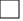 Tuesday 27th September - 9am-10am Thursday 29th September - 4:30pm-5:30pm Name of Child:_____________________________ Year Group: _____________________________ Print name_________________________ (Parent/Carer) Signature__________________________ 